КОНТРОЛЬНЫЕ ТЕСТОВЫЕ ЗАДАНИЯ (9 класс)Тема «Моделирование и формализация»4.  Выберите элемент информационной модели учащегося, существенный для выставления ему оценки за контрольную работу по информатике:а) наличие домашнего компьютераб) количество правильно выполненных заданийв) время, затраченное на выполнение контрольной работыг) средний балл за предшествующие уроки информатики5.  Замена реального объекта его формальным описанием — это:а) анализ		б) моделирование		в) формализация	г) алгоритмизация6.  Выберите знаковую модель:а) рисунок		б) схема			в) таблица		г) формула7.  Выберите образную модель:а) фотография	б) схема			в) текст		г) формула8.  Выберите смешанную модель:а) фотография	б) схема			в) текст		г) формула9.  Описания предметов, ситуаций, событий, процессов на естественных языках — это:а) словесные моделиб) логические моделив) геометрические моделиг) алгебраические модели10.  Модели, реализованные с помощью систем программирования, электронных таблиц, специализированных математических пакетов и программных средств для моделирования, называются:а) математическими моделямиб) компьютерными моделямив) имитационными моделямиг) экономическими моделями11.  Файловая система персонального компьютера наиболее адекватно может быть описана в виде:а) математической моделиб) табличной моделив) натурной моделиг) иерархической модели12.  Графической моделью иерархической системы является:а) цепь		б) сеть		в) генеалогическое дерево		г) дерево13.  Расписание движения электропоездов может рассматриваться как пример:а) табличной моделиб) графической моделив) имитационной моделиг) натурной модели14.  Какая тройка понятий находится в отношении «объект - натурная модель — информационная модель»?а) человек — анатомический скелет — манекенб) человек — медицинская карта — фотографияв) автомобиль — рекламный буклет с техническими характеристиками автомобиля — атлас автомобильных дорогг)  автомобиль — игрушечный автомобиль — техническое описание автомобиля15.  На схеме изображены дороги между населёнными пунктами А, В, С, D и указаны протяжённости этих дорог.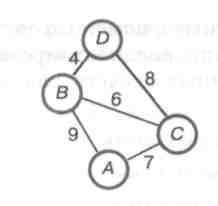 Определите, какие два пункта наиболее удалены друг от друга. Укажите длину кратчайшего пути между ними.а) 17		6)15		в)  13		г) 916. Населённые пункты А, В, С, D соединены дорогами. Время проезда на автомобиле из города в город по соответствующим дорогам указано в таблице: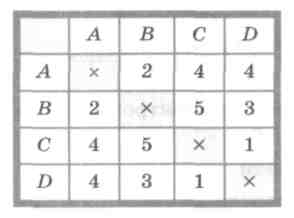 Турист, выезжающий из пункта А, хочет посетить все города за кратчайшее время. Укажите соответствующий маршрут.а) ABCD		б) ACBD		в) ADCB		г) ABDC17. В школе учатся четыре ученика — Андреев, Иванов, Петров, Сидоров, имеющие разные увлечения. Один из них увлекается теннисом, другой — бальными танцами, третий — живописью, четвёртый —- пением. О них известно:•  Иванов и Сидоров присутствовали на концерте хора, когда пел их товарищ;•  Петров и теннисист позировали художнику;•  теннисист дружит с Андреевым и хочет познакомиться с Ивановым.Чем увлекается Андреев?а) теннисомб) живописьюв) танцамиг) пением19.  База данных — это:а) набор данных, собранных на одном дискеб) таблица, позволяющая хранить и обрабатывать данные и формулыв) прикладная программа для обработки данных пользователяг)  совокупность данных, организованных по определённым правилам, предназначенная для хранения во внешней памяти компьютера и постоянного применения20.  Какая база данных основана на табличном представлении информации об объектах?а) иерархическаяб) сетеваяв) распределённаяг) реляционная21.  Строка таблицы, содержащая информацию об одном конкретном объекте, — это:а) полеб) записьв) отчётг) форма22.  Столбец таблицы, содержащий определённую характеристику объекта, — это:а) полеб) записьв) отчётг) ключ23.  Системы управления базами данных используются для (выберите наиболее полный ответ):а) создания баз данных, хранения и поиска в них необходимой информацииб) сортировки данныхв) организации доступа к информации в компьютерной сетиг) создания баз данных24.  Какое из слов НЕ является названием базы данных?а) Microsoft Accessб) OpenOffice.org Baseв) OpenOffice.org Writerг) FoxPro25.  В табличной форме представлен фрагмент базы данных: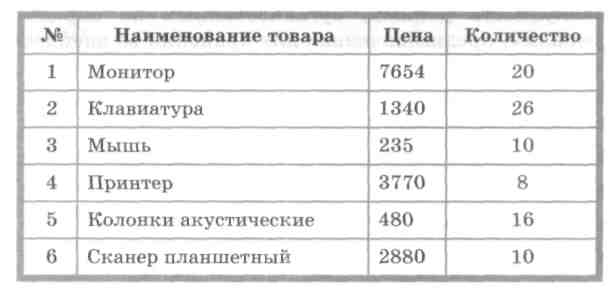 На какой позиции окажется товар «Сканер планшетный», если произвести сортировку данных по возрастанию столбца КОЛИЧЕСТВО?а) 5		6)2		в)3		г) 6  КЛЮЧ к тесту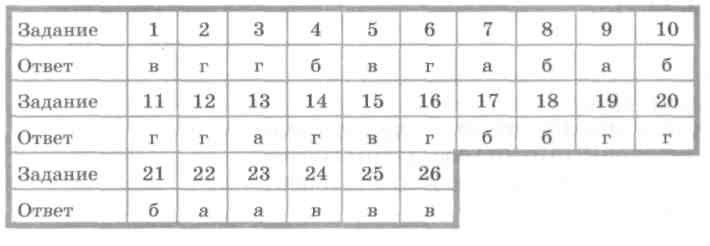 Тема  «Алгоритмизация и программирование»1.  Что является результатом этапа «формализация» решения задачи на компьютере?а) словесная информационная модельб) математическая модель в)алгоритмг) программа2.  Имеется описание:var   с:    array    [1..20]    of   integer;Для   хранения   массива   с   будет   отведено...    ячеек   памяти объёмом... байтов.а) 40, 20		б) 20, 320		в)  20, 40		г) 20, 203.  Чему равна сумма значений элементов а[1] и а[4] массива, сформированного следующим образом?for   i:=l   to   5   do   a [i] :=i* (i + 1) ;a) 30 			6)5			в) 22			г) 404.  Массив описан следующим образом:const  b:   array   [1..5]    of   integer   =    (1,    2,    3,    5,    11); Значение выражения b [ 5 ] *b [ 4 ] -b [ 2 ] -b [ 3 ] *b [ 1 ]   равно:а)  50			б)  15			в)  11			г) 225.  Для записи вспомогательных алгоритмов в языке Паскаль используются:а) массивыб) составные операторыв) процедуры и функцииг) операторы и операнды6.   Между формальными и фактическими параметрами следует соблюдать соответствие:а) по типу параметровб) по количеству параметровв) по порядку следования параметровг) по всему, перечисленному в п. а) - в)7.  Алгоритм, целиком используемый в составе другого алгоритма,  называется:а) рекурсивнымб) вспомогательнымв) основнымг) дополнительным8.  Подпрограмма, имеющая произвольное количество входных и выходных данных, называется:а) процедуройб) функциейв) вспомогательным алгоритмом9.  Что такое управление? Выберите самое полное определение.а) перевод объекта из одного состояния в другоеб) удержание объекта в существующем состояниив) процесс целенаправленного воздействия одних объектов на другие объектыг) регулирование движения автомашин на перекрёстке10. Кто является основоположником кибернетики?а) Норберт Винерб) Джон фон Нейманв) Платонг) И. П. Павлов  КЛЮЧ к тесту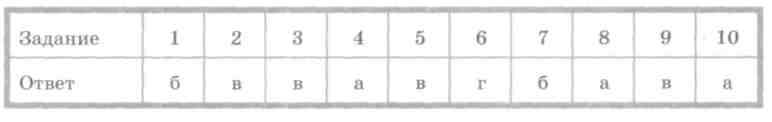 Тема «Обработка числовой информации в ЭТ»1.   Рабочая книга табличного процессора состоит из: а) ячеек		б)строк			в) столбцов		г) листов2.  Обозначением строки в электронной таблице является: a) 18D			б)К13 			в) 34 			г)АВ3.  Строка формул используется в табличном процессоре для отображения:а) только адреса текущей строкиб) только адреса текущей ячейкив) только содержимого текущей ячейкиг) адреса и содержимого текущей ячейки4.  Ввод формул в таблицу начинается со знака:а)$ 			6)f 			в) = 			г)@5.  Ровно 20 ячеек электронной таблицы содержатся в диапазоне: a)E2:F12		6)C2:D11 		в) C3:F8 		г)A10:D156.  В электронной таблице выделили группу четырёх соседних ячеек. Это может быть диапазон:а) А1:В4		б) А1:С2		в) А1:В2		г) В2:С27.  Среди приведённых ниже записей формулой для электронной таблицы является:а) A2+D4B3б) =A2+D4*B3в) A1=A2+D4*B3г) A2+D4*B38.  В ячейки A3, А4, ВЗ, В4 введены соответственно числа 7, 4, 6, 3. Какое число будет находиться в ячейке С1 после введения в эту ячейку формулы =СУММ(АЗ:В4)?а) 4 			6)20			в)  14			г)  159.  В электронной таблице при перемещении или копировании формул абсолютные ссылки:а) преобразуются независимо от нового положения формулыб) преобразуются в зависимости от нового положения формулыв) преобразуются в зависимости от наличия конкретных функций в формулахг) не изменяются10.   Укажите ячейку, адрес которой является относительным: a)D30			б)Е$5 			в) $А$2 		г)$С411.  Укажите ячейку, в адресе которой не допускается изменение только имени строки:а)Е$1 			б)Н5			в) $В$6		г) AG1412. Дан фрагмент электронной таблицы, содержащий числа и формулы: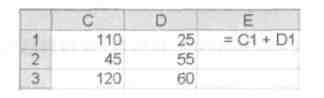 Значение в ячейке ЕЗ после копирования в неё формулы из ячейки Е1 будет равно:а)   60			б)  180			в)  170			г)  13513. Дан фрагмент электронной таблицы, содержащий числа и формулы: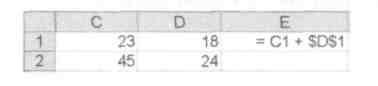 Значение в ячейке Е2 после копирования в неё формулы из ячейки Е1 будет равно:а)  63			б)  180			в)  170			г)  13514.  В ячейку Е4 введена формула =C2*D2. Содержимое ячейки Е4 скопировали в ячейку F7. Какая формула будет записана в ячейке F7?а)  =D5*E5		б)   =D7*E7		в)   =С5*Е5		г)   =С7*Е715.  В ячейку В7 записана формула =$A4+D$3. Формулу скопировали в ячейку D7. Какая формула будет записана в ячейке D7?а) = $C4+F$3б)   =$A4+F$3в)   =$A4+D$3г)  =$B4+D$316.  Уличный продавец газет получает 3 рубля за продажу каждой из первых 50 газет. За продажу каждой из последующих газет он получает 5 рублей. В ячейке СЗ находится количество газет, проданных продавцом за день. Какая из формул позволяет подсчитать заработок продавца за день?а) =ЕСЛИ(СЗ<50;СЗ*3; СЗ*5-100)б) =ЕСЛИ(СЗ<=50;СЗ*3; 150+СЗ*5)в) =ЕСЛИ(СЗ<=50;СЗ*3; 150+(СЗ-50)*5)г) =ЕСЛИ(СЗ=50;150; С3*5)17.  Для наглядного представления площадей крупнейших государств мира целесообразно использовать:а) круговую диаграммуб) графикв) столбчатую диаграммуг) ярусную диаграмму18.  Для наглядного представления изменения температуры воздуха в течение месяца следует использовать:а) круговую диаграммуб) графикв) столбчатую диаграммуг) ярусную диаграммуДан фрагмент электронной таблицы в режиме отображения формул: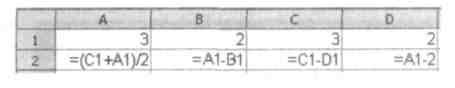 После выполнения вычислений по значениям ячеек диапазона A2:D2 было построено несколько диаграмм. Укажите диаграмму, которая не могла быть получена.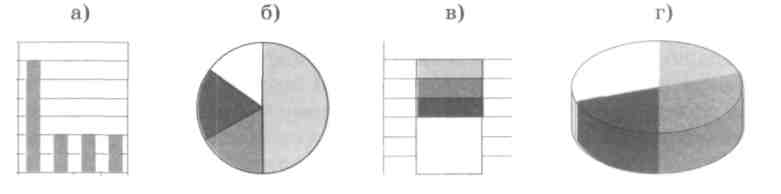 Кроме обязательных экзаменов по русскому языку и математике каждый из учеников 9-х классов выбрал для итоговой аттестации ещё два предмета. На диаграммах отражено количество учеников, выбравших тот или иной предмет, и соотношение численности учеников в 9-х классах: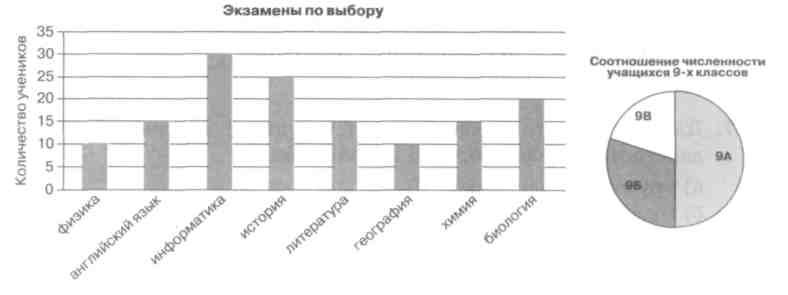 Какое из следующих утверждений истинно?а)  Все ученики 9А класса могли выбрать экзамен по информатике.б) Все ученики 9Б класса сдают по выбору только химию и биологию.в) Все ученики, выбравшие физику, могут учиться в 9В классе.г) Историю могли выбрать только ученики 9Б класса.  КЛЮЧ к тесту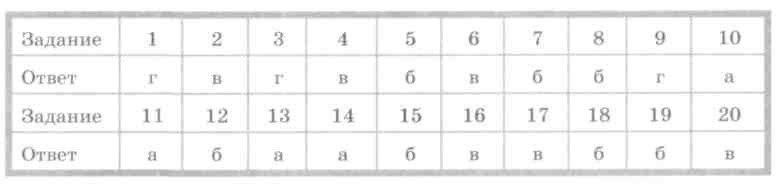 Тема «Коммуникационные технологии»1.  Совокупность технических устройств, обеспечивающих передачу сигнала от источника к получателю, — это:а) источник информацииб) приёмник информациив) носитель информацииг) канал передачи информации2.  Количество информации, передаваемое за единицу времени, — это:а) источник информацииб) передача информациив) скорость передачи информацииг) количество битов в секунду (бит/с)3.  Множество компьютеров, соединённых линиями передачи информации, — это:а) компьютерная сетьб) локальная сетьв) глобальная сетьг) Интернет4.  Компьютерная   сеть,   действующая   в   пределах   одного   здания, — это:а) локальная сетьб) глобальная сетьв) Интернетг) одноранговая сеть5.  Компьютерная сеть, охватывающая большие территории (страны, континенты), — это:а) локальная сетьб) глобальная сетьв) Интернетг) одноранговая сеть6.  Локальная сеть, все компьютеры в которой равноправны, — это:а) региональная сетьб) сеть с выделенным серверомв) Интернетг) одноранговая сеть7.  Компьютер, предоставляющий свои ресурсы в пользование другим компьютерам при совместной работе, называется:а) модемомб) коммутатором в) серверомг) сетевой картой8.  Набор правил, позволяющий осуществлять соединение и обмен данными между включёнными в сеть компьютерами, — это: a) URLб) WWWв) протоколг) IP-адрес9.   Скорость передачи данных через ADSL-соединение равна 128 000 бит/с. Сколько времени (в минутах) займёт передача файла объёмом 5 Мбайт по этому каналу?а) 328 			6)41			в) 5,5			г) 4010.  Максимальная скорость передачи данных по модемному протоколу V.92 составляет 56 000 бит/с. Какое максимальное количество байтов можно передать за 15 секунд по этому протоколу? а)  840000		б)  84000		в)  105000		г)  10511.   Всемирная глобальная компьютерная сеть, сеть сетей — это:а) локальная сетьб) сеть с выделенным серверомв) Интернетг) одноранговая сеть12.  Компьютер, подключённый к Интернету, обязательно имеет:а) IP-адрес б)серверв) домашнюю web-страницуг) доменное имя13.  Адрес компьютера, записанный четырьмя десятичными числами, разделенными точками, — это:a)URLб) WWWв) протокол г)IP-адрес14.  На месте преступления были обнаружены четыре обрывка бумаги. Следствие установило, что на них записаны фрагменты одного IP-адреса. Криминалисты обозначили эти фрагменты цифрами 1, 2, 3 и 4. Восстановите IP-адрес.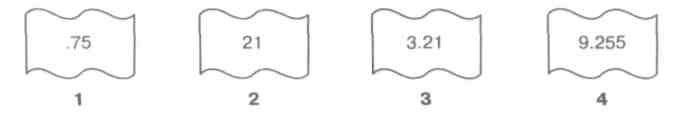 а) 2413 		б)3214			в) 2341			г) 423115.  IP-адресу 64.129.255.32 соответствует 32-битовое представление:а)10000000100000011111111100100000 6)01000000100000011111111100100000 в)01111111100000001111111110000000 г) 1000000010000001111111110100000016.  Программа, с помощью которой осуществляется просмотр web-страниц, — это:а)браузер		б) модем 		в )ICQ			г) URL17.  Сервис для хранения, поиска и извлечения разнообразной взаимосвязанной информации, включающей в себя текстовые, графические, видео-, аудио- и другие информационные ресурсы, — это:а) URL			б) WWW		в) протокол		г) IP-адрес18.  HTML-страница, с которой начинается работа браузера при его включении, — это:а) доменное имяб) домашняя страница b)URLг) IP-адрес19.  Протокол Интернета, обеспечивающий передачу и отображение web-страниц, — это:а) HTTP		б) FTP			в) IP			г) TCP20.  Запросы к поисковому серверу закодированы буквами А, Б, В, Г. Расположите обозначения запросов в порядке возрастания количества страниц, которые найдёт поисковый сервер по каждому запросу.A) Пушкин | Лермонтов | поэзияБ) Пушкин | Лермонтов | поэзия | прозаB) Пушкин | Лермонтов |Г) Пушкин & Лермонтов & прозаа) ВАБГ		б) ВБГА		в) ГВАБ		г) БАВГ21.  Указатель, содержащий название протокола, доменное имя сайта и адрес документа, — это:a)URL			б) WWW		в) протокол		 г)IP-адрес22.  На сервере ict.ru находится документ demo.html, доступ к которому осуществляется по протоколу http. Фрагменты адреса данного файла закодированы цифрами от 1 до 7. Укажите последовательность цифр, которая кодирует адрес указанного документа в Интернете.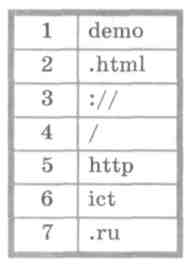 а)5467312 		6)2367415 			в)5367412 		г) 531246723.  Сервис, обеспечивающий пересылку файлов между компьютерами сети независимо от их типов, особенностей операционных систем, файловых систем и форматов файлов, — это:а) FTP			б) e-mail			в) ICQ			г) TCP/IP24.  Сервис, позволяющий любому пользователю сети передавать и получать электронные сообщения, — это:а) FTP			б) e-mail			в) WWW		г) TCP/IP25.  Услуга, предназначенная для прямого общения в Интернете в режиме реального времени, — это:а)  почтовый клиентб)  электронная почта в ) ICQг)  URL  КЛЮЧ к тесту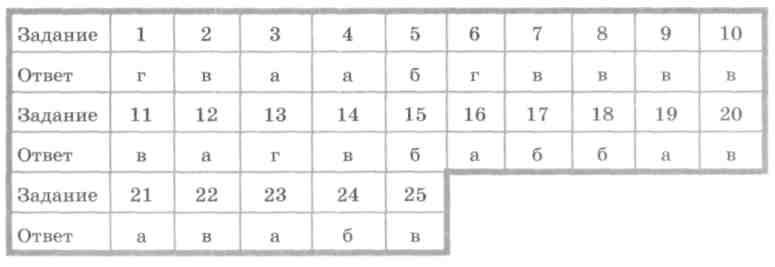 ЛитератураЛ.Л. Босова, А.Ю.Босова «Информатика» Учебник для 9 класса» – Москва, БИНОМ: Лаборатория знаний, .;